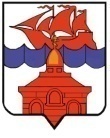 РОССИЙСКАЯ  ФЕДЕРАЦИЯКРАСНОЯРСКИЙ КРАЙТАЙМЫРСКИЙ ДОЛГАНО-НЕНЕЦКИЙ МУНИЦИПАЛЬНЫЙ РАЙОНХАТАНГСКИЙ СЕЛЬСКИЙ СОВЕТ ДЕПУТАТОВРЕШЕНИЕ26 февраля 2015 года                                                                                                   № 190-РСОб утверждении отчета о деятельности Главы сельского поселения Хатанга за 2014 годЗаслушав отчет о результатах деятельности Главы сельского поселения Хатанга за 2014 год, на основании ст. 33 Устава сельского поселения Хатанга, Хатангский сельский Совет депутатовРЕШИЛ:	1. Утвердить отчет о деятельности Главы сельского поселения Хатанга за 2014 год (Приложение 1). 		2. Признать деятельность Главы сельского поселения Хатанга за 2014 год удовлетворительной.		3. Опубликовать решение в информационном бюллетене Хатангского сельского Совета депутатов и администрации сельского поселения Хатанга. 		4. Решение вступает в силу со дня его официального опубликования.Глава сельского поселения Хатанга				                	А. В. КулешовПриложение 1к Решению Хатангского сельского Совета депутатовот 26 февраля 2015 года № 190-РСОТЧЕТ О ДЕЯТЕЛЬНОСТИГЛАВЫ СЕЛЬСКОГО ПОСЕЛЕНИЯ ХАТАНГА ЗА 2014 ГОДДЕМОГРАФИЯ ПОСЕЛЕНИЯ Численность постоянного населения поселения составляет 5 416 человек, снизившись на 2,7% по отношению к численности  2013 года, и хотя рождаемость превышает смертность практически в два раза, сама рождаемость в сравнении с 2013 годом снизилась на 16%. 46,6% населения проживает в селе Хатанга, из них - КМНС 42 % ,  в  отдаленных  поселках проживают 53,4 %  населения, на 100% относящегося к местным коренным национальностям. Таким образом, численность КМНС в поселении превышает 70 %.	ДОХОДЫ И РАСХОДЫ БЮДЖЕТА.На содержании бюджета сельского поселения Хатанга находится 7 учреждений. Доходы бюджета в 2014 году с учетом последних изменений составляли 305 млн.руб., в том числе 24,7 млн.руб. собственных налоговых и неналоговых доходов.Бюджет продолжает оставаться высокодотационным.Приоритетными направлениями расходования средств бюджета являлись расходы в области культуры (43,6 %), общегосударственные вопросы (39,6 %), расходы в сфере жилищно-коммунального хозяйства и национальной экономики (15,2 %). Исполнение бюджета 2014 года по доходам 100%, по расходам 97 %, кредиторской задолженности нет. В этом году впервые разработан и опубликован для всеобщего обсуждения «Бюджет для граждан» - документ, в понятной и доступной форме представляющий населению бюджетные доходы и расходы, позволяющий обсудить его. Для этого на официальном сайте органов местного самоуправления поселения создан специальный интерактивный портал. ОСНОВНЫЕ НАПРАВЛЕНИЯ ДЕЯТЕЛЬНОСТИ.Основные направления деятельности органов местного самоуправления сельского поселения Хатанга в отчетном периоде определялись исходя из приоритетов, намеченных по итогам 2013 года.Большое внимание было уделено мероприятиям, нацеленным на техническое перевооружение энергетических мощностей и повышение эффективности использования энергоресурсов, мероприятиям в рамках программ, направленных на энергосбережение.Была проведена значительная работа, результатом которой явилось заключение концессионного соглашения в отношении имущественного комплекса, предназначенного для выработки и передачи электроэнергии. В настоящее время победителем конкурса представлена проектная документация с положительным заключением Ростехнадзора, ведутся активные работы на объекте. Предельным сроком ввода в эксплуатацию нового оборудования определен сентябрь 2016 года. Далее концессионером будут проведена модернизация трансформаторных подстанций и кабельных линий.Всё это не только повысит эксплуатационную надежность оборудования, часть которого эксплуатируется еще с 1960-х годов, но и, в конечном итоге, должно снизить объемы топлива на выработку электроэнергии. Конечным результатом мероприятий должны стать:- оснащение объектов энергетики современным оборудованием без привлечения бюджетных средств (объем инвестиций предварительно оценивается в 0,5 млрд. рублей), - повышение эксплуатационной надежности оборудования и электросетей,- снижение объемов завоза топлива, а значит и экономия бюджетных средств на организацию северного завоза.Энергоснабжение поселков продолжает осуществлять муниципальное предприятие МУП «ЖКХ сельского поселения Хатанга». В 2014 году: - продолжены работы по ремонту дизельных станций и дизельных агрегатов. Стоимость этих ремонтных работ составила более 2,5 миллионов рублей,  -    за  счет  средств,  краевого  бюджета приобретены  две новые электростанции для установки в поселках Попигай и Сындасско. Еще одна новая электростанция, приобретена за счет средств предприятия для установки в поселке Катырык.Основной проблемой энергоснабжения поселков является проблема не связанная с «железом» или топливом. В поселках фактически нет ответственных, квалифицированных специалистов - эксплуатационников. Хотя ремонт агрегатов и налажен в Хатанге, но наступил момент менять сам подход к организации электроснабжения поселков в части обслуживания техники.Проблемными остаются электрические сети в поселках, которые требуют капитального ремонта, в том числе замены опор и перетяжки воздушных линий. В 2014 году была предпринята попытка организовать выполнение части этих работ силами местных организаций на основе благотворительной помощи поселкам, но быстро пришло понимание того, что это требует привлечения значительных денежных средств и специализированной бригады, снабженной спецтехникой.Был проведен ряд мероприятий в рамках муниципальной программы «Реформирование и модернизация жилищно-коммунального хозяйства и повышения энергетической эффективности на 2014-2016 годы»:1. Подпрограмма «Уличное освещение и улучшение условий проживания» с финансированием  2,2 миллиона рублей, позволила:- закупить и установить светодиодные светильники уличного освещения (заменено  69 % светильников). Это позволит уже в 2015 году сократить почти в 2 раза затраты бюджета на оплату электроэнергии по уличному освещению. Высвободившиеся средства планируется направить на дальнейшую реализацию программы,-  приобрести и установить пробную партию светодиодных светильников с фотоэлементами (включение в зависимости от освещенности) для поселков.2. В рамках подпрограммы «Повышение энергетической эффективности муниципальных учреждений»:- оснащены приборами учета тепловой энергии и расхода воды здания Администрации,  Детской музыкальной школы и Дома культуры,3. В рамках подпрограммы «Переход на отпуск горячей и холодной воды потребителям в соответствии с показаниями индивидуальных приборов учета» оснащено приборами учета порядка 25 % жилых помещений муниципального жилого фонда.Финансирование на все эти мероприятия было осуществлено путем перенаправления складывающейся экономии денежных средств.Ремонт теплосетевого хозяйства так же находился в числе приоритетных направлений 2014 года. Организациями было полностью заменено более 600 метров тепловых сетей и порядка 150 метров сетей отремонтировано. В конце 2014 года были начаты пусконаладочные работы на котельной № 2, находящейся в концессии.  На сегодняшний день этот объект, хотя и нуждается в дальнейшей доработке и наладке оборудования, но показывает хороший результат по выработке тепла.ОБРАЗОВАНИЕ.Работа в 2014 году строилась в тесном взаимодействии с учреждениями образования.В образовательных учреждениях обучается 1 369 человек,  в том числе  487  дошкольников и  882 школьника.Педагогические коллективы образовательных учреждений в целом способны дать детям достаточный уровень образованности в рамках школьной программы.К началу нового учебного года проведены текущие ремонтные работы во всех образовательных учреждениях сельского поселения Хатанга, работы по благоустройству игровых площадок и  пришкольных территорий.  		Острой проблемой продолжает оставаться обеспеченность учреждений образования углем. Есть уверенность, что на отопительный сезон 2014-2015 годов по ряду учреждений угля не хватит и проблема с топливом вновь проявится к апрелю 2015 года.		Неоднократно, в течение всего отопительного периода 2013-2014 годов возникала необходимость корректировки режимов и схем отопления учреждений образования. Ситуация усугубилась осенью 2014 года в связи с проведенным ремонтом системы отопления ХСШ-1. С точки зрения органов местного самоуправления поселения, ремонт выполнен недостаточно качественно, без учета в ходе проектирования реальных параметров тепловых сетей и теплоносителя. 		По данному поводу было проведен ряд рабочих встреч и совещаний  с проектировщиками, строителями и представителями заказчика, намечены для совместного исполнения меры по улучшению теплового режима. Принят ряд возможных мер теплоснабжающими организациями села Хатанга. Окончательно решать ситуацию предстоит в 2015 году.ЗДРАВООХРАНЕНИЕ.В 2014 году укомплектованность врачебными кадрами в учреждении была фактически полная, медицинские услуги населению оказывались в полном объеме.В рамках  дополнительной детской диспансеризации осенью текущего года в с.Хатанга работали  специалисты из  детской  больницы  г. Норильска  (невролог, кардиолог, эндокринолог),   с  2015 года  планируется  осуществлять  подобную  работу ежегодно.В учреждениях здравоохранения поселков (ФАП-ах) обеспечение лекарственными средствами, как самих учреждений, так и  населения,  находится на достаточном уровне. Выполнены косметические  ремонты помещений ФАП, проведена ревизия и текущие ремонты систем отопления. Печное топливо в ФАПы и участковые больницы завезено в полном и достаточном объеме.Проводилось плановое обследование и лечение населения, работал выездной медицинский отряд специалистов МБУЗ ТРБ №1 и краевая  бригада врачей-стоматологов, работавшая в рамках краевой госпрограммы. Основным острым моментом в 2014 году явилась реальная возможность потерять МБУЗ ТРБ №1 как самостоятельное лечебное учреждение. Это было связано с предстоящей реорганизацией краевых медицинских учреждений, в ходе которого наше лечебное учреждение должно было войти в состав Таймырской межрайонной больницы в статусе участковой больницы, либо филиала. В силу специфики нашей территории, ее отдаленности, допустить этого было нельзя. Был принят ряд мер, в том числе инициированы совещания в г. Дудинка и Министерстве здравоохранения Красноярского края. В результате Министром здравоохранения Красноярского края принято решение исключить МБУЗ ТРБ № 1 в сельском поселении Хатанга из Плана реорганизации, сохранив за ней статус краевого лечебного учреждения. В результате была сохранена самостоятельность лечебного учреждения и возможность для населения получать медицинские услуги в прежнем объеме без выезда с территории поселения.Проблемным моментом оставалось достижение нормального теплового режима в здании больницы, где четыре года назад так же была выполнена замена системы отопления. Над этой проблемой в течение 2014 года работали и руководство больницы, и Глава поселения, и теплоснабжающая организация. Мною были организованы совместные работы заинтересованных структур (МУП ЖКХ и МБУЗ ТРБ № 1).Позитивные сдвиги уже ощутимы, на лето 2015 года намечен еще ряд мероприятий, которые возможно осуществить в рамках ограниченного финансирования.КУЛЬТУРА.Культурно-досуговая деятельность ведется в соответствии с муниципальным заданием в рамках муниципальной программы  «Развитие культуры в сельском поселении Хатанга  на 2014 - 2016 годы».Наиболее значимые мероприятия 2014 года: - проведение 2-го Фестиваля самодеятельного творчества трудовых коллективов «Хатанга зажигает огни».  В мероприятии принимали  участие 8 самодеятельных трудовых коллективов СП Хатанга;- участие в краевом конкурсе среди учреждений культуры и образования в области культуры среди сельских поселений Красноярского края;- участие в работе 2-го фестиваля этнической моды коренных малочисленных народов Севера, Сибири и Дальнего Востока «Полярный стиль»;- участие в финальной выставке «Мастера Красноярья»- учащиеся Детской школы искусств  принимали  участие в конкурсах районного уровня «Юные дарования Таймыра», «Полярная звезда».Культурно – досуговая деятельность в поселках:- в поселке Катырык действуют две студии долганского прикладного искусства; - в поселке Сындасско, в рамках Соглашения о межмуниципальном сотрудничестве между  ТМР и Анабарским национальным улусом Республики Саха, в апреле 2014 года был  организован  семинар «Язык и культура долган: традиционное воспитание, современное состояние, проблемы и перспективы»; - во всех сельских Домах культуры активно ведется кружковая деятельность;- особо нужно отметить начало работы Дома культуры в поселке Новая. На сегодня – это самый красивый, удобный, обеспеченный оборудованием и всем необходимым сельский ДК, ставший по истине «центром» поселковой жизни. Это прямо отразилось на качественных и количественных показателях работы учреждения. 	  Летом 2014 года в здании Дома культуры поселка Хета выявлены значительные повреждения несущих строительных конструкций, возникшие, скорее всего, вследствие нарушений, допущенных при строительстве, и в августе принято решение закрыть ДК для эксплуатации. В данный момент специалисты СДК и библиотеки работают в неприспособленном помещении, изыскиваются возможные пути решения возникшей проблемы. ОДНИМ ИЗ ЗНАЧИМЫХ ИТОГОВ ГОДА является сдача в эксплуатацию два 16-ти квартирных жилых дома в Хатанге. Сейчас все квартиры распределены и заселены семьями, проживавшими в аварийных домах. Хотя в ходе эксплуатации и выявляется ряд недоработок строителей, но это устранимо и не препятствует эксплуатации домов в целом.В рамках привлеченных средств краевой программы  "Создание условий для сохранения традиционного образа жизни коренных малочисленных народов», построено три жилых малоэтажных быстровозводимых домов в поселке Новорыбная и три дома в поселке Сындасско.  В рамках мероприятий подпрограммы  «Строительство служебного жилья для специалистов, работающих в муниципальных учреждениях района» реализуемого Администрацией Таймырского района в поселке Хета введен в эксплуатацию 2-х квартирный жилой дом. Данный объем строительных работ явно недостаточен для нашей территории, но стоит учитывать и то, что в течении, наверное лет уже 15-ти, жилищное строительство, особенно в поселках, не велось вообще.РЕМОНТ ЗДАНИЙ И СООРУЖЕНИЙ.Учитывая ветхость значительного количества зданий, прилагались возможные усилия по их ремонту и сбережению.В поселке Попигай выполнялись работы в рамках реализации муниципальной программы «Теплый дом», которая предусматривает ремонт 2-х четырехквартирных жилых домов (остекление, ремонт цоколей, печей, утепление фасада здания). Выполнение этих работ позвяет не только создать комфортную температуру в жилых помещениях, но и определить эффективность таких работ в плане экономии угля на печное отопление, оценить перспективы этого направления.Там же выполнен качественный ремонт здания сельского Дома культуры. В ходе ремонта за счет подсобных помещений расширена площадь Дома культуры, в результате чего  оборудован полноценный зрительный зал, отдельное библиотечное помещение, фойе.В доме культуры с. Хатанга произведена замена окон в спортивном зале и библиотеке.МОЛОДЕЖНАЯ ПОЛИТИКА, ФИЗИЧЕСКАЯ КУЛЬТУРА И СПОРТ.Для проведения мероприятий в сфере физической культуры и спорта имеется 6 спортивных сооружений. Из них 5 объектов находятся в селе Хатанга и 1 в поселке Новорыбная.В 2014 году в поселении проведено 31 массовое спортивное мероприятие. В апреле  текущего года в  г.Дудинка  сборная сельского поселения Хатанга принимала участие в III Спартакиаде трудовых коллективов Таймырского муниципального района, где заняла 1 командное место. В поселках так же проводились спортивные мероприятия, пропагандирующие здоровый образ жизни. Это и «Зимняя олимпиада» в поселке Сындасско,  и ежегодные состязания «Лыжне дорогу», и военно-патриотическая игра «Зарница», проводимые общественно патриотическим центром «Возрождение» поселка Катырык, и ряд иных спортивных мероприятий. В области молодежной политики проведено 23 молодёжных  мероприятия.Наша территория принимает участие в 4 краевых программах по линии молодежной политики, в летний период работают трудовые отряды подростков.В поселках активно работают молодежные центры:- молодежный общепоселковый центр «Единство» в поселке Жданиха,-молодежные центр поселка Новорыбная,  -инициативная группа молодежи п. Сындасско, - волонтерское молодежное движение поселка Кресты, - молодежный центр «Янтарь» поселка Новая.БЛАГОУСТРОЙСТВОВ части благоустройства села и поселков - выполнялось грейдирование и полив дорог села Хатанга;- выполнены работы по содержанию и ремонту водостоков в селе Хатанга;- выполнена подсыпка песком территории кладбища;- в летний период во всех населенных пунктах неоднократно были проведены общественные субботники по уборке территорий поселков и прилегающей зоны, обновлены фасады домов в ряде поселков.В 2014 году поселок Хета участвовал в районном конкурсе «Образцовый поселок Таймыра – 2014» и занял почетное  II место.Значимым событием стало открытие центрального сквера  «Северный городок» в августе 2014 года. Проект был реализован за счет средств краевого бюджета в рамках гранта Губернатора края «Жители – за чистоту и благоустройство». ПРОГРАММЫ СУБСИДИРОВАНИЯ СОЦИАЛЬНЫХ НАПРАВЛЕНИЙПродолжалась реализация мероприятий субсидирования из бюджета  поселения  по направлениям:-  субсидирование  производства хлеба для населения в с. Хатанга, что позволило удержать розничную цену на хлеб в рамках 45 рублей за 1 булку хлеба весом 750 грамм;-  субсидирование возмещения расходов по перевозке отдельных категорий населения автомобильным транспортом в с. Хатанга. - субсидирование возмещения транспортных затрат по доставке бензина в поселки сельского поселения Хатанга. Важность этих программ  понимают и организации села Хатанга, оказывая нам посильную помощь. Так же ощутимые результаты на территории имеет районная программа субсидирования транспортных затрат на завоз основных продуктов питании. В целом, по сравнению с предыдущим годом объемы завоза  в 2014 году увеличены на 16,2%  в межнавигационный период, и на  26,5 % по навигации.В результате реализации мероприятий этой программы средние розничные цены на продукты питания, реализуемые субсидируемыми предприятиями, до 42 % ниже по сравнению с предприятиями, не получающими субсидию.Одновременно с этим налажено обеспечение поселков основными продуктами питания, подлежащими субсидированию и товарами первой необходимости. Все это способствовало своевременному  пополнению ассортимента продуктов, и  в 2014 году был еще увеличен объем завоза продуктов в поселке. Он составил 122 тонны, то есть за три года этот объем был увеличен более чем в три раза.СЕЛЬСКОЕ ХОЗЯЙСТВОПроблемными моментами, уже в течении ряда лет, остаются: 	- отсутствие реально работающей торгово-закупочной сети,	- отсутствие производственной и кадровой базы переработки продукции,	-недостаточность средств финансовой поддержки, оказываемой государством, на производство и реализацию сельскохозяйственной и промысловой продукции.Из значительных положительных моментов этого года отмечу, что в результате работы, наиболее интенсивно проводившейся в последние два года, Правительством края был изменен порядок предоставления финансовой поддержки на субсидирование килограмма реализованной производителем продукции. Благодаря внесенным изменениям распределение средств стало намного более справедливым и сельхозпроизводители получили возможность заранее спрогнозировать финансовый результат своей деятельностиРАБОТА С НАСЕЛЕНИЕМ.В течении 2014 года неоднократно проводились встречи Главы поселения  с рядом трудовых коллективов (коллективы ХСШ-1, ХСШИ, МБУЗ ТРБ №1, МУП «Хатанга-Энергия», ОАО «Полярная ГРЭ» и др.). Было проведено 10 официальных совещаний с представителями учреждений, организаций, предприятий и более 50-ти рабочих встреч.В рамках служебных командировок были неоднократно посещены все населенные пункты сельского поселения, проведено более 10 сходов граждан.В адрес Главы поселения поступило 30 официальных обращений по различным вопросам, в том числе 8 коллективных обращений. Приняты меры реагирования по всем обращениям, всем обратившимся даны компетентные ответы в срок, установленный законом.ОСНОВНЫЕ ЗАДАЧИ НА 2015 ГОДИсходя из результатов текущего года, считаю, что приоритетными на территории поселения необходимо считать следующие направления деятельности:Продолжение мероприятий по энергосбережению, ресурсосбережению Повышению эффективности работы предприятий энергетического  и коммунального секторов  в части улучшения качества предоставляемых услуг.Увеличение объемов работ по благоустройству с использованием средств экономии бюджетных ассигнований и иных источников. Проведение ремонтов домов культуры в с. Хатанга, п. Кресты и п. Хета.Нормализация теплового режима в общеобразовательных учебных заведениях с. Хатанга и поселков.Изменение схемы организации электроснабжения в поселках, в том числе с привлечением частных инвестиционных источников.Улучшение качества топлива для печного отопления в поселках.Ремонт и утепление ФАП-ов в поселках.Создание условий занятости и трудоустройства для жителей отдаленных поселков, занятых в традиционных отраслях хозяйствования._______________________________